Нетрадиционная  техника   рисования   во второй младшей группе № 2 «Кораблики»«Снежинки-холодинки».Задачи: 
Учить  детей  выполнять   рисунок  с  помощью  клея  ПВА,  нанося  на  линию  узора,  Формировать  эмоциональную    отзывчивость   на   красоту    зимней  природы,Развивать   зрительно- двигательную    координацию  руки  и   глаза,  внимание,  усидчивость.Воспитывать  аккуратность   в  работе с  клеем,  сыпучим   материалом» манная   крупа».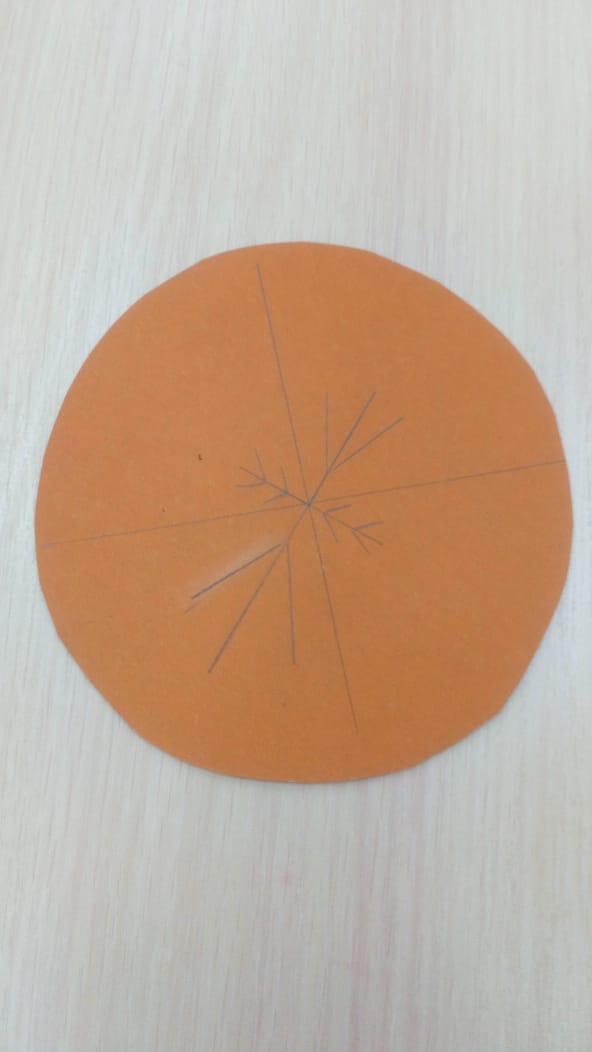 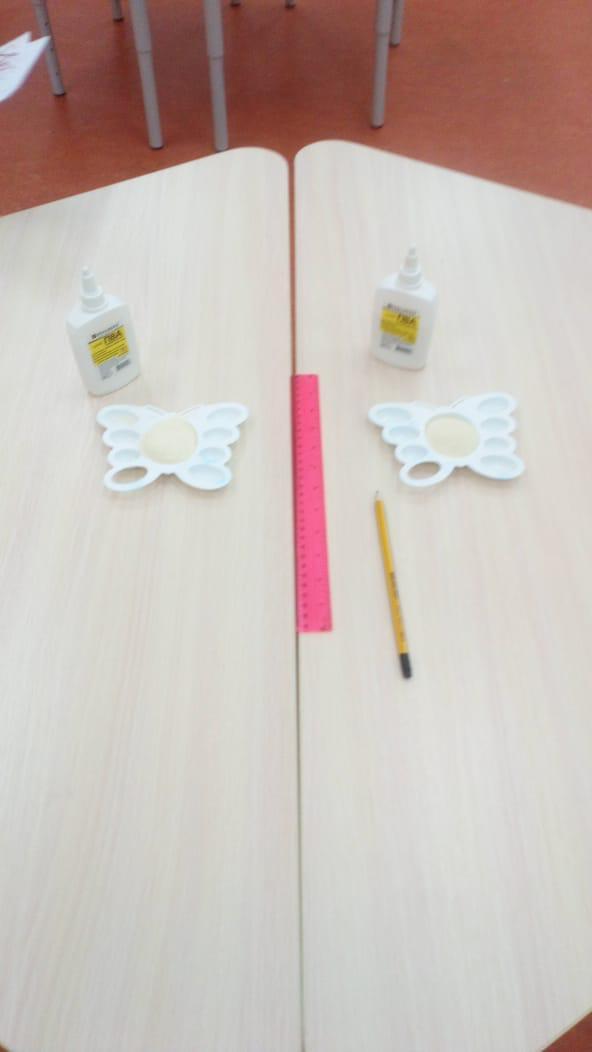 Чтение  стихотворения:
Снежинки  танцуютЛетают,  кружатсяНа  солнце   в   морозный  денек  серебрятсяАжурные  платья,   резные   косынкиВолнистое   зимнее    чудо -  снежинки.«М.Мишакова»


А     теперь,  дети,  я  вам расскажу,    что  такое   снежинка?
Снежинки -   такие  же  кристаллы,  как   алмазы  и   изумруды.   Только    сделаны  из   снега  и  льда.   Кристаллы -   твердые тела  правильной    формы,  только  изготовил  их  не   человек ,  а  природа.   Снежинка  -  одно  из  самых  прекрасных  созданий  природы.  В    снегопад  миллионы  снежинок  падают  на  землю,  и    среди  них   двух   одинаковых.Этапы выполнения
На   листе  бумаги  нарисованы  снежинкиПо    нарисованным   снежинкам  наносим  клей  ПВАПосле   того,  как   снежинку  нарисовали   клеем,   засыпаем   манной крупой.Когда   снежинки    засыпали    манной   крупой,   стряхиваем  на подносик.


Фотоотчёт о проделанной работе


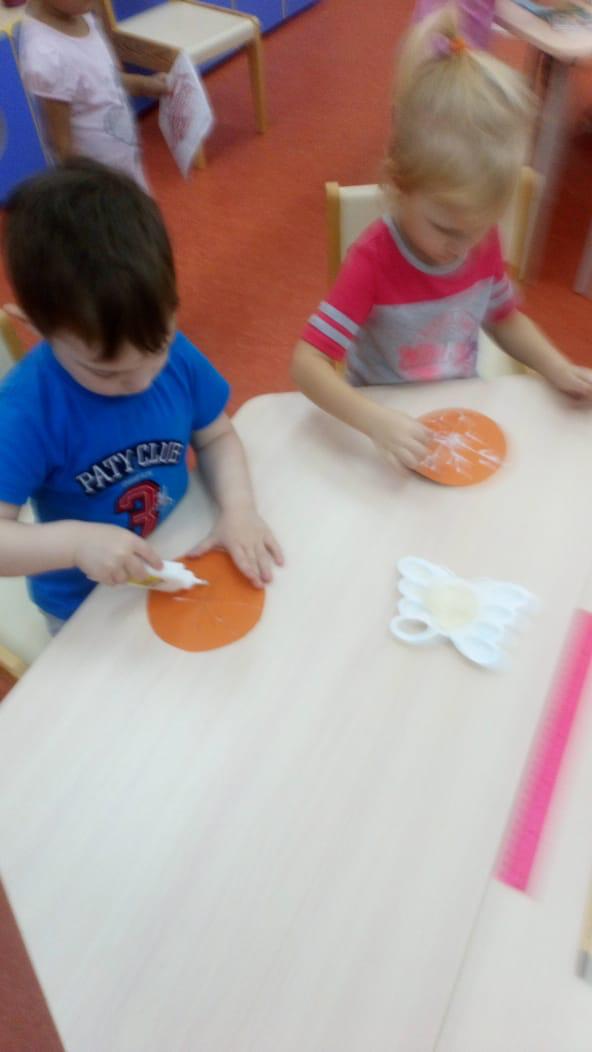 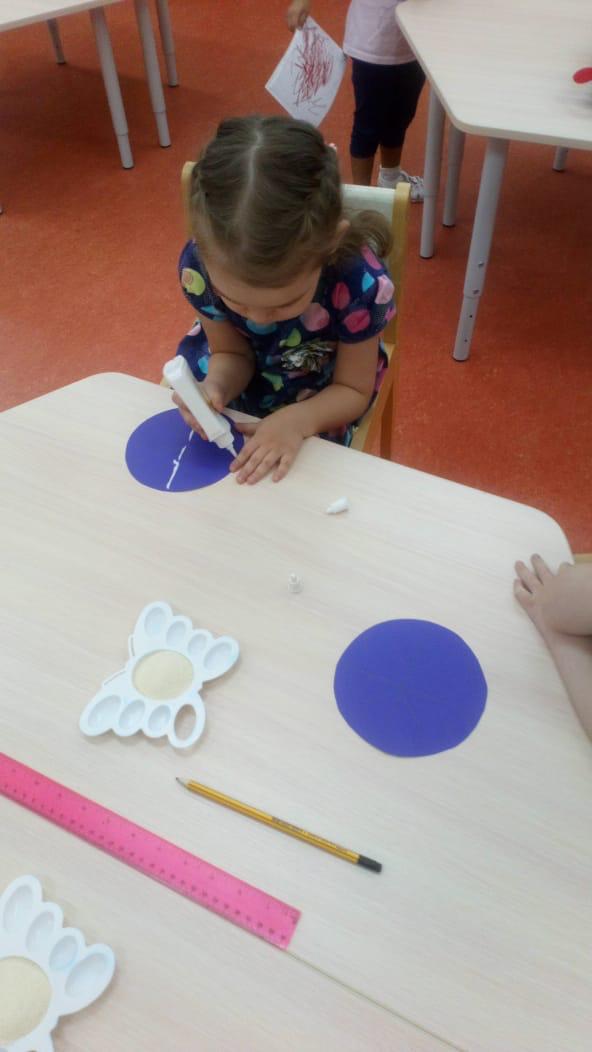 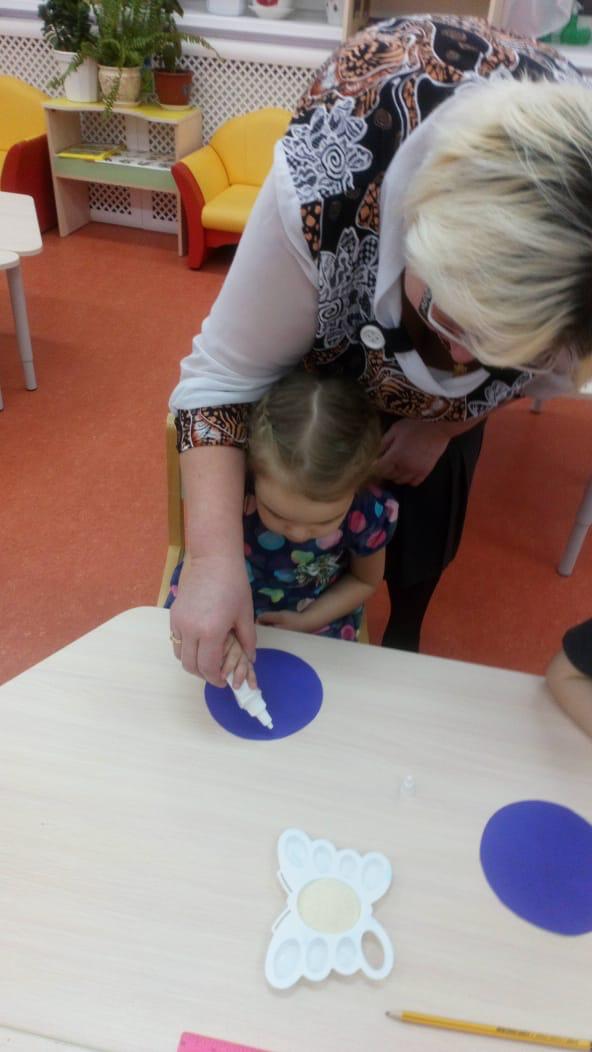 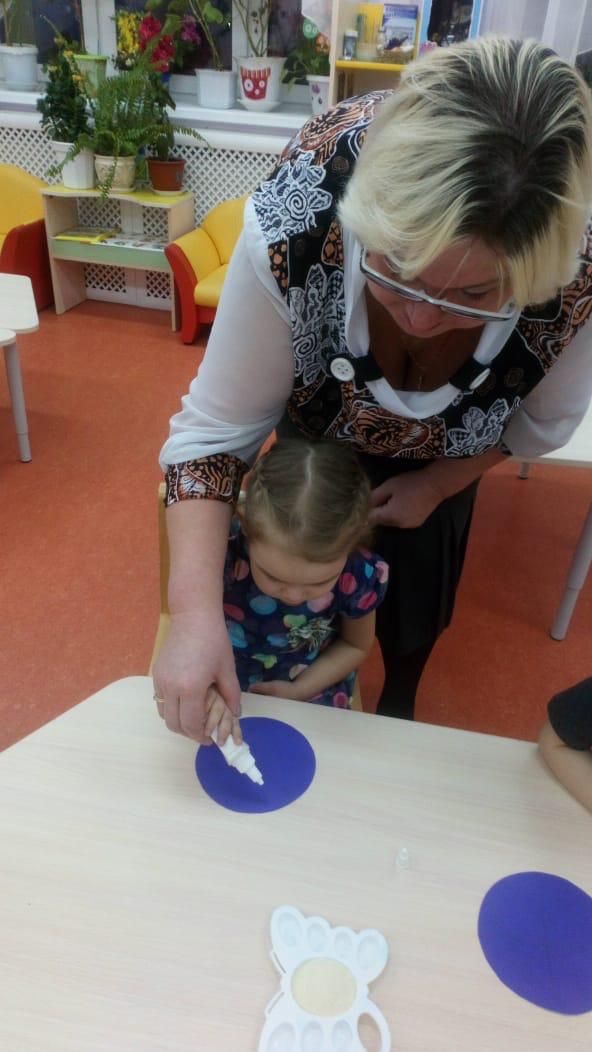 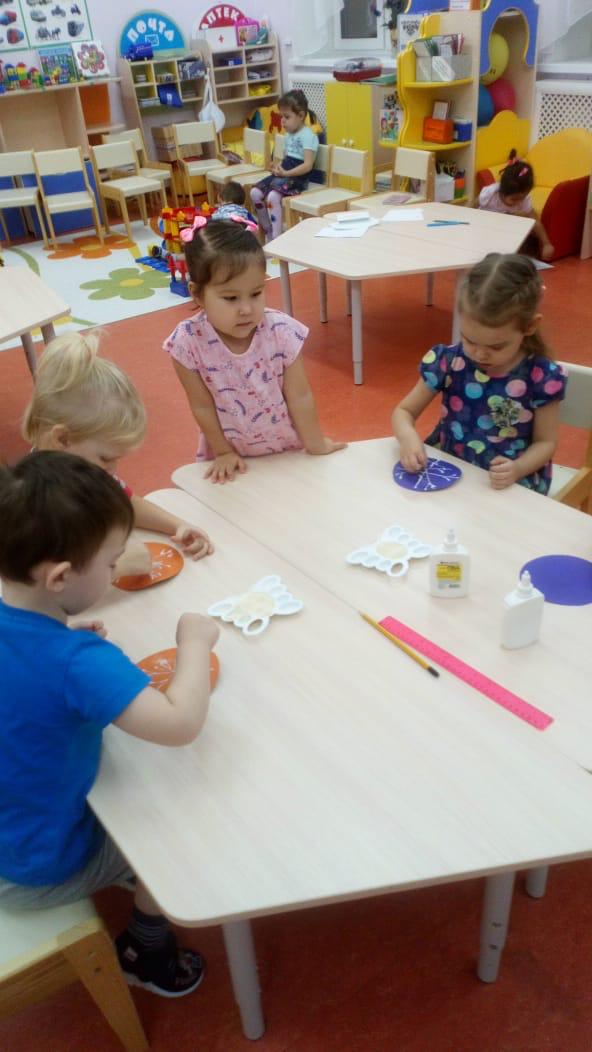 

И   вот  такие  чудо  снежинки-холодинки  получились   у   детей
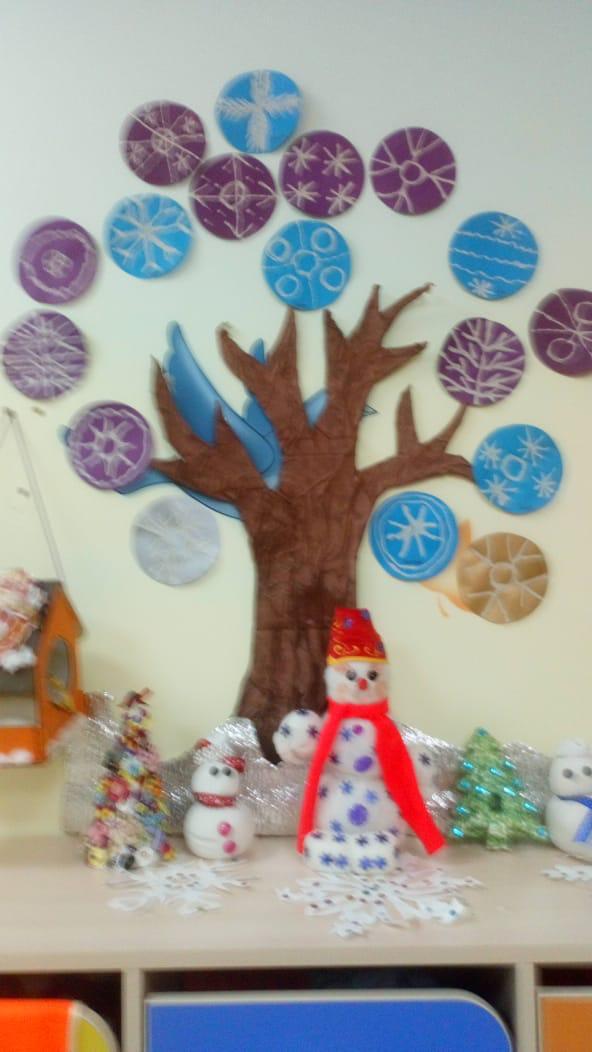 